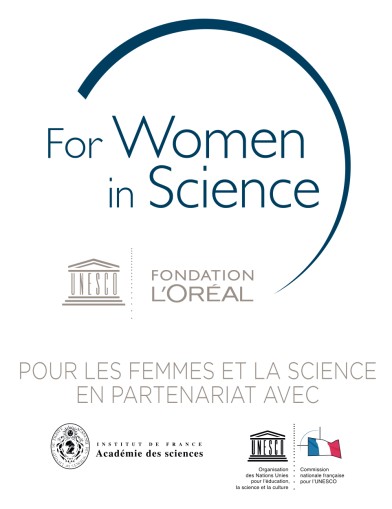 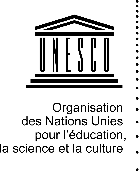 RÈGLEMENT DE LA 15ème ÉDITIONDU PROGRAMME JEUNES TALENTS MAGHREBL’ORÉAL-UNESCO POUR LES FEMMES ET LA SCIENCEIntroductionCréé en 2006 le programme Jeunes Talents Maghreb L’Oréal-UNESCO Pour les Femmes et la Science a pour but de promouvoir et de soutenir l’implication des jeunes femmes dans la recherche scientifique. Ce programme identifie et récompense de jeunes chercheuses talentueuses marocaines, tunisiennes, algériennes et libyennes dans les sciences de la vie et de l’environnement, sciences de la matière, mathématiques, informatique et sciences de l’information, sciences de l’ingénieur et technologiques (liste en annexe 1).Pour cette 15ème édition, 5 dotations seront décernées pour encourager de jeunes chercheuses actuellement en doctorat ou en post-doctorat à poursuivre une brillante carrière scientifique.Les doctorantes récompensées recevront chacune une dotation d’un montant de 10 000 €. Les candidates doctorantes doivent être inscrites dans une école doctorale et dans un laboratoire de recherche de leur pays, avoir commencé leur doctorat au plus tard en décembre 2019 (c’est-à-dire au minimum, être inscrite en 2ème année de thèse) et ne pas avoir encore soutenu à la date de l'ouverture de l'appel à candidature, en mai 2021.Les post-doctorantes récompensées recevront chacune une dotation d’un montant de 10 000 €. Les candidates post-doctorantes doivent travailler dans un laboratoire ou un institut de recherche de leur pays, avoir soutenu leur thèse après le mois de janvier 2016 et commencé leur post-doctorat avant la date de l’ouverture de l’appel à candidature, en mai 2021.Les dotations du programme Jeunes Talents Maghreb L’Oréal-UNESCO Pour les Femmes et la Science seront remises par la Fondation L’Oréal et s’inscrivent dans le cadre d’un partenariat avec L’UNESCO. Conditions générales d’éligibilitéPour les doctorantesLa dotation à destination des doctorantes vise à récompenser des candidates :De nationalité marocaine, algérienne, tunisienne, ou libyenne inscrites dans une école doctorale de leur pays et réalisant leur doctorat dans un laboratoire de recherche dans leur pays.Ayant commencé leur thèse au plus tard en décembre 2019 (être au moins en 2ème année de thèse).Poursuivant des recherches dans l'un des domaines scientifiques cités en annexe 1.A noter :Les doctorantes qui soutiennent leur thèse au cours de l'appel à candidature (de janvier à mars 2021), doivent postuler dans la catégorie "post-doctorante" et proposer un nouveau projet de recherche spécifique et différent de celui du projet de thèse.Les candidates ayant déjà été soutenues par l’un des programmes Jeunes Talents, nationaux ou régionaux L'Oréal-UNESCO Pour les Femmes et la Science, ne sont pas admissibles.Pour les post-doctorantesLa dotation à destination des post-doctorantes vise à récompenser des candidates :De nationalité marocaine, algérienne tunisienne, ou libyenne réalisant leur post-doctorat dans un laboratoire de recherche de leur pays.Ayant commencé leur post-doctorat avant la date de l'ouverture de l'appel à candidature, en mai 2021 ou ayant une lettre du laboratoire d’accueil attestant le début du post doctorat au plus tard à la date de la fin de l’appel à candidature.Poursuivant des recherches dans l'un des domaines scientifiques cités en annexe 1.N’ayant pas de poste permanent avant la cérémonie de remise des Prix, qui se déroulera en novembre 2021.Critères de selectionLes critères de sélection de la candidate par le jury sont les suivants :La qualité du dossier de candidatureLe dossier doit :Être rédigé intégralement en anglais à l’exception des lettres de recommandationqui peuvent être rédigées en français.Démontrer comment la formation ou les connaissances pratiques et théoriques acquises au sein de l’organisation hôte contribuent aux travaux de la recherche en cours,Valoriser l’excellence du dossier académique (nombre, qualité et impact des publications, présentations à des congrès, brevets…),Comporter le résumé de la recherche formulé en termes clairs en 200 mots maximum (texte justifié, police Times New Roman, taille 12 avec interligne simple),Comporter des lettres de recommandation exemplifiées et explicites.Origine(s) :Lettre du Directeur de thèse.Lettre d’acceptation de l’équipe d’accueil du laboratoire de l’année 2021- 2022.Si possible, celle d’un pair dans le domaine de recherche de la thèse et/ou du projet postdoctoral (qui ne fait pas partie de l’environnement proche de la candidate).Contenu :Reconnaissance de la qualité scientifique et de l’importance du travail réalisé et envisagé dans les travaux de recherche (originalité, portée scientifique, voire portée économique et sociale). Il est important de montrer en quoi la candidate a réellement contribué.Ce n’est pas le travail du laboratoire dont on parle, mais bien de celui qu’elle a réalisé ou va réaliser elle-même.Appréciation des qualités humaines de la chercheuse, de son autonomie, son inventivité, sa créativité et sa capacité à interagir de façon efficace, productive, bienveillante et avec les autres (partage, écoute, mentoring…)L’excellence scientifique des travaux de rechercheLes travaux de recherche décrivent le plan de recherche dans son ensemble, y compris la méthodologie, ainsi que la portée, la nouveauté et les répercussions possibles de la recherche.Cette description ne compte pas plus de deux pages incluant les références.Pertinente et bien préparée, la description illustre un esprit novateur et créatif.Ce travail de recherche doit contribuer au savoir dans le domaine de recherche de la candidate et permettre de promouvoir les travaux scientifiques, dans son pays et à l’étranger.La capacité de la candidate à communiquer et à promouvoir les sciences auprès des plus jeunes.La maîtrise de la langue française est souhaitable :Pour la présentation des travaux de recherche de la candidate lors de la semaine de remise des Prix qui se déroule à Casablanca.Pour pouvoir bénéficier de l’exposition médiatique grâce aux différents événements (interviews…) qui lui seront proposés.Prix : définition et utilisationDéfinitionLes Prix du programme Jeunes Talents Maghreb L'Oréal-UNESCO Pour les Femmes et la Science sont au nombre de 5.Les candidates récompensées reçoivent une dotation d'un montant de 10 000 euros chacune.Le paiement des dotations est versé directement aux Jeunes Talents par l’UNESCO  après la Cérémonie de remise des Prix, et après avoir reçu les documents originaux nécessaires pour le transfert bancaire.Chaque bénéficiaire devra se renseigner sur la fiscalité liée à cette dotation. Les dotations sont non reconductibles.Elles sont cumulables avec d'autres allocations : autres donations, prix, salaire et financements de doctorats et post-doctorats.UtilisationLa dotation allouée aux jeunes chercheuses vise à encourager et soutenir leur recherche partout dans le monde.Quelques exemples d'utilisation :Achat de matériel informatique ou matériel de pointe. Il est entendu que les dotations ne doivent en aucun cas se substituer aux responsabilités du laboratoire vis-à-vis de ses chercheuses. De ce fait, les dotations ne peuvent pas être utilisées pour se procurer de l'équipement de laboratoire de base.Déplacements à l'étranger pour rencontrer des experts ou créer des collaborations.Financement pour assister à des conférences, congrès, formation/acquisition deconnaissances, création d’un business plan etc.Achat d’articles scientifiques.CandidaturesLes candidatures se font par les candidates elles-mêmes uniquement à travers la plateforme en ligne : www.forwomeninscience.com.Être rédigé intégralement en anglais à l’exception des lettres de recommandationqui peuvent être rédigées en français.Une  candidature  n’est  considérée  complète  que  lorsqu’elle  comporte  l’ensemble  des  piècessuivantes :_ Un CV détaillé de 1 à 2 pages maximum comprenant la formation, les actions de diffusion, les engagements de la candidate, etc.Les copies des diplômes ou certificats obtenus à partir du master dans leur langue d’origine,Un résumé vulgarisé des travaux de recherche en 200 mots maximum et rédigé en français(à destination d’un panel d’experts scientifiques),Une description détaillée des travaux de recherche de 2 pages maximum (en incluant les références) et rédigée en français (Texte justifié, police Times New Roman, taille 12 avec interligne simpleUn budget estimatif détaillant les dépenses envisagées pour appuyer la cohérence et le réalisme des travaux de recherche. Ce budget ne doit pas excéder 15 000 € pour les doctorantes et 20 000 € pour les chercheuses post-doctorales (sous forme de tableau avec les dépenses prévisionnelles). Si le budget estimatif se trouve être inférieur à la somme allouée, le surplus pourra être dépensé après l’année qui suit le Prix (il n’y a pas de durée limitée pour son utilisation).Au moins deux lettres de recommandation rédigées en français ou en anglais, chacune évaluant la qualité du CV, l’originalité du projet et mentionnant les dimensions relationnelles et humaines de la candidate.Une liste des publications de la candidate (des plus récentes aux plus anciennes),pour les doctorantes : les 2 publications (article, brevets, communications orales,posters…) publiées ou en cours de publication.pour les post-doctorantes : les 2 publications (publications scientifiques, brevets…)les plus importantes.A noter :-  Les dossiers incomplets ou reçus après la date limite, de même que les candidatures ne répondant pas aux conditions énoncées ci-dessus, ne seront pas pris en considération.Le jury est soumis à un devoir de confidentialité par rapport aux pièces qui lui sont confiées.Sélection des Jeunes TalentsVous trouverez en Annexe 2 la grille d’évaluation et les coefficients associés à chaque critère.Sa décision est finale et sans appel. Elle ne peut être ni contestée ni sujette à des explications ou à des justifications.Les résultats seront communiqués par téléphone et par courriel aux 5 bénéficiaires à l’issue des délibérations du jury d’attribution des dotations. Ils devront demeurer confidentiels jusqu’à la cérémonie de remise des Prix.Actions collaboratives des Jeunes TalentsPoursuivre le travail de recherche pour lequel le Prix du programme Jeunes Talents Maghreb L’Oréal-UNESCO Pour les Femmes et la Science a été obtenu.Réaliser les dépenses détaillées dans le budget estimatif du dossier de candidature et le partager auprès de L’Oréal Maroc dans l’année qui suit l’attribution du Prix.Accepter de participer à la cérémonie de remise des prix qui se déroulera à Casablanca en novembre 2021.  Les frais liés à ce déplacement seront à la charge de L’Oréal Maroc.CommunicationLes Jeunes Talents indiqueront le Prix dans les communications qui en résulteront sous le nom« Le Prix Jeunes Talents Maghreb L’Oréal-UNESCO Pour les Femmes et la Science ».Elles seront amenées à être photographiées, filmées et interviewées pour des objectifs non commerciaux et liés à la communication du programme L’Oréal-UNESCO Pour les Femmes et la Science. Ces photos, vidéos et textes pourront être utilisés à des fins de publications écrites et audiovisuelles, permettant une diffusion aux médias internationaux. Une autorisation de droit à l’image écrite devra être signée par chacune des bénéficiaires à la signature du contrat.Calendrier prévisionnelLancement de l’appel à candidature : 01 juin 2021Clôture des candidatures : 31 aout 2021Sélection finale par le jury : septembre 2021Cérémonie de remise des Prix : novembre 2021RèglementLa participation à l’appel à candidature du programme Jeunes Talents Maghreb L’Oréal-UNESCOPour les Femmes et la Science vaut acceptation du présent règlement.Nous contacterPour toute question relative au règlement, veuillez consulter le FAQ en ligne sur la plateforme www.forwomeninscience.com.ANNEXE 1LISTE DES DISCIPLINES SCIENTIFIQUESCette classification des disciplines est basée sur la Classification révisée du domaine de la science et de la technologie (FoS) du Manuel de Frascati de l'OCDE et adaptée pour le programme L'Oréal-UNESCO Pour les Femmes et la Science.SCIENCES FORMELLESSCIENCES PHYSIQUESSCIENCES DE LA VIE ET DE L’ENVIRONNEMENTSCIENCES DE L’INGENIEUR ET DE LA TECHNOLOGIEANNEXE 2GRILLE D’EVALUATIONLes dossiers des candidates sont évalués selon 8 critères grâce à une échelle analogique à 5 scores.MATHEMATIQUESINFORMATIQUE ET SCIENCES DE L’INFORMATIONMathématiques appliquéesMathématiques puresStatistiques et probabilitésBiomathématiquesInformatiqueSciences de l’informationBioinformatiqueIntelligence artificielle (IA)CHIMIEPHYSIQUEChimie analytiqueChimie des colloïdesChimie inorganiqueChimie organiqueScience des polymèresElectrochimie (piles sèches, batteries, piles à combustible, corrosion des métaux, électrolyse)NanomatériauxAstronomie (y compris astrophysique, sciences spatiales)Atomique (physique atomique et effet Moessbauer)Moléculaire et chimie physique : collision, interaction avec la radiationRésonance magnétiquePhysique  de  la  matière  condensée  (incluant  la  physique  des  éléments  anciennement  solides, supraconductivité)Physique des fluides et des plasmas (y compris physique des surfaces)SCIENCES BIOLOGIQUESMEDECINE FONDAMENTALEMEDECINE CLINIQUESCIENCES DE LA SANTEBIOTECHNOLOGIE DE LA SANTESCIENCES DE LA TERRE ET SCIENCES CONNEXES DE L’ENVIRONNEMENTSCIENCES AGRICOLESBiologie théorique et mathématiqueCryobiologieBiologie del’extrêmophileChronobiologieBiologie évolutive (Anthropologie : Archéobiologie)BiochimieBiologie moléculaireMéthodes de recherche biochimiquePréservation de la biodiversitéBiophysiqueBiologie cellulaireMicrobiologieEmbryologie et biologie du développementÉcologieAnatomie et morphologieGénétique humaineImmunologieChimie médicinaleNeurosciences (y compris psychophysiologie)PathologiePharmacologie et pharmaciePhysiologie (y compris cytologie)ToxicologieAllergieAndrologieAnesthésiologieSystèmes cardiaques et cardiovasculairesNeurologie cliniqueMédecine des soins intensifs etmédecine d’urgenceDentisterie, chirurgie et médecine buccalesDermatologie et maladies vénériennesEndocrinologie et métabolisme (y compris diabète, hormones)Gastroentérologie et hépatologieMédecine générale et interneGériatrie et gérontologieHématologieObstétrique et gynécologieOncologieÉpidémiologieMaladies infectieusesNutrition, diététiqueMédecine du travailParasitologieSanté publique et environnementaleScience du sport et des activités physiquesToxicomanieMédecine tropicaleBiotechnologies de la santéTechnologies impliquant la manipulation de cellules, tissus, organes ou l’organisme complet (reproduction assistée)Technologies impliquant l’identification du fonctionnement de l’ADN, des protéines (diagnostic génétique et interventions thérapeutiques, pharmacogénomique, thérapie génique et recombinants)Biomatériaux (liés aux implants, appareils et capteurs médicaux)Science forensiqueRecherche climatiqueSciences del’environnementGéochimie et géophysiqueGéologieGéosciences, pluridisciplinaireMétéorologie et sciencesde l’atmosphèreMinéralogieOcéanographie, hydrologie, ressources en eauPaléontologieGéographie physiqueVolcanologieEcologieScience des solsContamination et gestion des déchetsBiotechnologie agricole et biotechnologie alimentaireAgricultureAgronomie, sélection végétale et protection des végétauxScience des animaux et des produits laitiersPêcheSylvicultureTechnologie MG (productions animales et végétales)Clonage du bétail, sélection assistée par marqueurs, diagnostics (puces à ADN et biocapteurs pour la détection précoce/précise de pathologies)Technologies de production de biomasse de matières premières, biopharmingGénétique et héréditéBiologie marine, biologie des eaux douces, limnologieMycologieSciences végétales, botaniqueBiologie de la reproductionVirologieZoologie, ornithologie, entomologie, biologie des sciences comportementalesNeurosciencesPhysiologie cellulaireEpigénétiquePaléontologieRadiobiologieEthologieBiologie humaineSymbioseBiotechnologieCellules souchesMétabolismeOphtalmologieOrthopédieOtorhinolaryngologiePédiatrieMaladie vasculaire périphériquePsychiatrieRadiologie, médecine nucléaire et imagerie médicaleAppareils respiratoiresRhumatologieChirurgieTransplantationUrologie et néphrologieHorticulture, viticultureScience des solsScience vétérinaireChimie agricoleGénie agricoleElevagePhytopathologieGENIE CIVILGENIE ELECTRIQUE, ELECTRONIQUE ET TECHNOLOGIE DE L’INFORMATIONGENIE MECANIQUEGENIE CHIMIQUEGENIE ECOLOGIQUEIngénierie architecturaleGénie civilIngénierie de construction, études des infrastructures urbainesIngénierie des transportsAutomatisation et supervisionGénie des systèmes de communicationÉquipement informatique et architectureIngénierie électrique et électroniqueRobotique et automatismesTélécommunicationsMicroélectroniquesAppareils de détection (radar, sonar, lidar)Génie aérospatialMécanique appliquéeIngénierie audio, analyse de fiabilitéIngénierie mécaniqueIngénierie liée au nucléaire (physique nucléaire dans Physique)ThermodynamiqueGénie chimique (plantes, produits)Génie des procédés chimiquesGénie écologique et géologique, géotechniqueGénie maritime, naviresExploitation minière et traitement des minérauxGénie océaniqueGénie pétrolier, (combustibles, carburants), énergie et carburantsTélédétectionGENIE DES MATERIAUXGENIE BIOMEDICALBIOTECHNOLOGIE ENVIRONNEMENTALEBIOTECHNOLOGIE INDUSTRIELLENANOTECHNOLOGIESCéramiqueRevêtement et filmsComposites (incluant stratifié, plastiques renforcés, cermets, textiles en fibres synthétiques et naturelles combinées ; composites chargés)Génie des matériauxPapier et boisTextiles (incluant teintures, couleurs et fibres synthétiques)Ingénierie médicaleTechnologie de laboratoire médical (comprenant l’analyse d’échantillons en laboratoire ; technologies de diagnostic)Intelligence artificielle – appareils assistésBioremédiation, biotechnologies du diagnostic (puces à ADN et biocapteurs) dans la gestion de l’environnementBiotechnologie environnementaleÉthique liée à la biotechnologie environnementaleTechnologies de biotransformation (processus industriels s’appuyant sur des agents biologiques pour mener le processus), biocatalyse, fermentationBioproduits (produits fabriqués à partir de matériaux biologiques comme matières premières)Biomatériaux, bioplastiques, biocarburants, produits chimiques fins et en vrac biodérivés, matériaux nouveaux biodérivésBiotechnologie industrielleNanomatériaux (production et propriétés)Nanoprocessus (applications àl’échelle nanométrique)CRITÈREDESCRIPTIONCOEFFICIENT MULTIPLICATEURRésumé des travaux de rechercheLe résumé de la recherche est formulé en termes clairs et ne compte pas plus de 200 mots.2Travaux de rechercheLes travaux de recherche décrivent l’ensemble des travaux en cours d’accomplissement au moment de la candidature. Le plan de recherche sera décrit dans son ensemble, ainsi que la portée, la nouveauté, et les répercussions possibles de la recherche. Pertinent et bien préparé, il illustre un esprit novateur et créatif. Il ne compte pas plus de 2 pages.5MéthodologieLe design expérimental est clair. Les technologies utilisées sont en adéquation avec les objectifs du projet. Le projet est faisable dans les délais impartis.3Lettres de recommandationSeront évaluées la qualité et la pertinence des lettres.2Contribution scientifiqueLes travaux de recherche devront contribuer au savoir dans le domaine de recherche de la candidate et permettre de promouvoir les travaux scientifiques à l’étranger.Capacité à proposer des solutions scientifiques à des enjeuxde société auxquels l’Humanité fait face.2Dossier académiqueExcellence du dossier : nombre, qualité et impact despublications, présentations à des congrès, brevets, etc…3Utilisation de la dotationUn budget estimatif qui n’excède pas 15 000 € pour lesdoctorantes et 20 000 € pour les post-doctorantes.1Valorisation et engagementAppréciation globale incluant : l’excellence du dossier, mais aussi la capacité de la candidate à communiquer et à promouvoir les sciences auprès des plus jeunes.NB : la valorisation sera pondérée en fonction de l’année dethèse2TOTAL = 100 points MOY sur 5 points